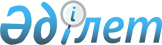 Павлодар облысы әкімдігінің 2023 жылғы 16 қазандағы "2023-2024 оқу жылына арналған жоғары және жоғары оқу орнынан кейінгі білімі бар кадрларды даярлауға мемлекеттік білім беру тапсырысын бекіту туралы" № 255/3 қаулысына өзгеріс енгізу туралыПавлодар облысы әкімдігінің 2023 жылғы 11 желтоқсандағы № 317/4 қаулысы
      Павлодар облысының әкімдігі ҚАУЛЫ ЕТЕДІ:
      1. Павлодар облысы әкімдігінің 2023 жылғы 16 қазандағы "2023-2024 оқу жылына арналған жоғары және жоғары оқу орнынан кейінгі білімі бар кадрларды даярлауға мемлекеттік білім беру тапсырысын бекіту туралы" № 255/3 қаулысына (Нормативтік құқықтық актілерді мемлекеттік тіркеу тізілімінде № 187227 болып тіркелген) келесі өзгеріс енгізілсін:
      көрсетілген қаулының қосымшасы осы қаулының қосымшасына сәйкес жаңа редакцияда жазылсын.
      2. "Павлодар облысының білім беру басқармасы" мемлекеттік мекемесі заңнамамен белгіленген тәртіпте:
      осы қаулыны ресми жариялау және Қазақстан Республикасы нормативтік құқықтық актілерінің эталондық бақылау банкіне енгізу үшін Қазақстан Республикасы Әділет министрлігінің шаруашылық жүргізу құқығындағы "Қазақстан Республикасының Заңнама және құқықтық ақпарат институты" республикалық мемлекеттік кәсіпорнына жіберуді;
       осы қаулыны Павлодар облысы әкімдігінің интернет-ресурсында орналастыруды қамтамасыз етсін.
      3. Осы қаулының орындалуын бақылау облыс әкімінің жетекшілік ететін орынбасарына жүктелсін.
      4. Осы қаулы оның алғашқы ресми жарияланған күнінен кейін қолданысқа енгізіледі. 2023-2024 оқу жылына арналған жоғары және жоғары оқу орнынан кейінгі білімі бар кадрларды даярлауға мемлекеттік білім беру тапсырысы
					© 2012. Қазақстан Республикасы Әділет министрлігінің «Қазақстан Республикасының Заңнама және құқықтық ақпарат институты» ШЖҚ РМК
				
      Облыс әкімі 

А. Байханов
Павлодар облысы
әкімдігінің 2023 жылғы
"11" желтоқсандағы
№ 317/4 қаулысына
қосымшаПавлодар облысы
әкімдігінің 2023 жылғы
"16" қазандағы
№ 255/3 қаулысына
қосымша
№
Кадрларды даярлау бағытының коды мен топтастыруы
Кадрларды даярлау бойынша клиникалық мамандықтар атауы 
Оқыту нысандары бойынша мемлекеттік білім беру тапсырысының көлемі (орындар, гранттар саны)
Бір оқушыны (маманды) оқытуға жұмсалатын шығыстардың орташа құны, теңге
1
7R011
Денсаулық сақтау
Акушерия және гинекология ересектердің, балалардың
1
1398900,0
2
7R011
Денсаулық сақтау
Кардиология ересектердің, балалардың
12
1398900,0
2
7R011
Денсаулық сақтау
Кардиология ересектердің, балалардың
4
1939900,0
3
7R011
Денсаулық сақтау
Неврология ересектердің, балалардың
5
1398900,0
4
7R011
Денсаулық сақтау
Онкология ересектердің
1
1398900,0
5
7R011
Денсаулық сақтау
Ревматология ересектердің, 
балалардың
2
1398900,0
6
7R011
Денсаулық сақтау
Ангиохирургия ересектердің, балалардың
3
1398900,0
7
7R011
Денсаулық сақтау
Радиология
5
1398900,0
8
7R011
Денсаулық сақтау
Дене медицинасы және оңалту 
ересектердің, балалардың
2
1398900,0
9
7R011
Денсаулық сақтау
Гастроэнтерология ересектердің, 
балалардың
1
1398900,0
10
7R011
Денсаулық сақтау
Нефрология ересектердің, 
балалардың
3
1398900,0
11
7R011
Денсаулық сақтау
Жалпы хирургия
4
1398900,0
11
7R011
Денсаулық сақтау
Жалпы хирургия
2
1939900,0
12
7R011
Денсаулық сақтау
Нейрохирургия ересектердің, 
балалардың
3
1398900,0
13
7R011
Денсаулық сақтау
Офтальмология ересектердің, 
балалардың
1
1398900,0
14
7R011
Денсаулық сақтау
Клиникалық лабораториялық диагностика
1
1398900,0
15
7R011
Денсаулық сақтау
Сот-медициналық сараптама
1
1398900,0
Барлығы: 
Барлығы: 
Барлығы: 
51